Class 4 Spellings
Given: 26.1.24Test: 2.2.24
Spelling Test: Group ASpelling test: Year 5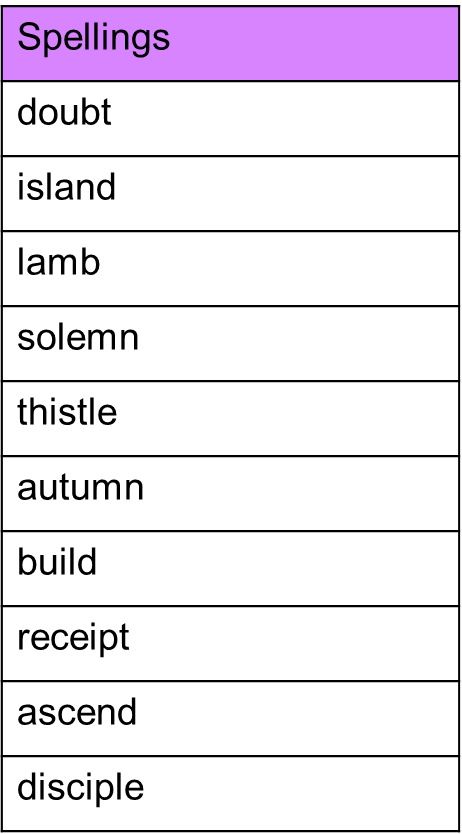 Spelling Test: Group BSpelling test: Year 6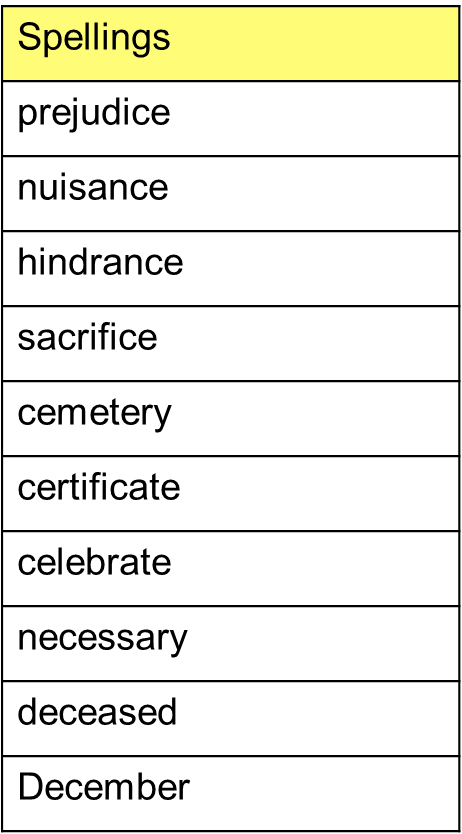 SpellingsseriousobviouscuriousfuriousvariousvictoriousSpellingsgreatmaingrownmeetmistmeat